				TVIRTINU			              				Kauno sporto mokyklos „Startas“	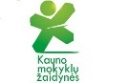 Direktorius	 ______________________	Mantas Raila 	A. V.	2020 METŲ KAUNO  MOKYKLŲ ŽAIDYNIŲ „DRĄSŪS, STIPRŪS, VIKRŪS“ VARŽYBŲN U O S T A T A I TIKSLAS IR UŽDAVINIAI1. Plėtoti kūno kultūrą ir sportątarp miesto bendrojo lavinimo mokyklų mokinių.2. Skatinti mokinius sistemingai mankštintis ir sportuoti.3. Populiarinti “Drąsūs, stiprūs, vikrūs” estafetes tarp miesto mokinių.4. Išaiškinti pajėgiausias Kauno miesto mokyklų estafečių “Drąsūs, stiprūs, vikrūs” komandas, suteikiant joms galimybę dalyvauti Lietuvos mokinių žaidynių varžybose.	           II. ORGANIZATORIAI       Varžybas organizuoja Kauno sporto mokykla „Startas“.Varžybas vykdanti mokykla paruošia sporto salę, inventorių, organizuoja teisėjavimą.      Informacija apie varžybų vykdymą talpinama internetinėje svetainėje: www.smstartas.lt      Varžybų vyriausias tesėjas Jurgita Juškienė (8 694 74728)VARŽYBŲ VYKDYMO DATA Varžybos vykdomos 2020 m. sausio mėn. 06 d. – 2020 m. vasario mėn. 26 dienomis  trimis etapais.Pirmojo etapo pogrupių varžybos vykdomos 2020 01 06 – 2020 01 31 dienomis, komandas paskirstant teritoriniu principu. Pogrupių nugalėtojai telefonu praneša varžybų rezultatus ir vasario 03 – vasario 21 d. dalyvauja antrojo etapo varžybose. Šio etapo grupės sudaromos komandų vadovams pasitarimo metu traukiant burtus.  Grupių nugalėtojai vasario mėn. 24 – 26 dienomis dalyvauja trečio - finalinio etapo varžybose.VARŽYBŲ DALYVIAI IR PROGRAMA     Varžybos vykdomos dviejose amžiaus grupėse:      Pirmoje grupėje rungtyniauja 2009 metų gimimo ir jaunesni mokiniai;     Antroje grupėje rungtyniauja 2007 metų gimimo ir jaunesni mokiniai.     Komandos sudėtis 8 mergaitės ir 8 berniukai ir mokytojas, 4 atsarginiai (2 mergaitės ir 2 berniukai)     Varžybų programą sudaro 8 estafetės žr. LMŽ bendruosiuose nuostatuose.     Varžybų dalyviai bus filmuojami, fotografuojami, medžiaga talpinama internetinėje    erdvėje.NUGALĖTOJŲ NUSTATYMAS IR APDOVANOJIMASKiekvienos estafetės laimėtoja (išskyrus gim. 2007 m. ir jaunesniems mokiniams estafetę Nr. 8) nustatoma pagal pasiektą geriausią laiką. Komanda, estafetėje laimėjusi I-ąją vietą pelno 1 tašką, II- ąją – 2 taškus ir t. t. Jei dvi ir daugiau komandų pasiekia vienodą rezultatą, jos dalijasi atitinkamas vietas, o įskaitai pelno vienodą taškų sumos vidurkį. Jeigu komanda nedalyvauja kurioje nors estafetėje, jai skiriami paskutinės vietos taškai + 2 baudos taškai. Jei dvi ar daugiau komandų surenka vienodą taškų sumą, pirmenybė skiriama komandai, kuri pasiekė geresnį laiką greičio estafetėje, o esant šiam rodikliui vienodam, komandai, turinčiai daugiau pirmųjų, po to antrųjų ir t. t. vietų. 	Mokykla nugalėtoja apdovanojama Kauno  sporto mokyklos „Startas“ taure, komandų nariai diplomais ir medaliais. Komandų prizininkių nariai  apdovanojami diplomais ir medaliais, komandų vadovai padėkos raštais. Komandos nugalėtojos iškovoją teisę dalyvauti Lietuvos mokyklų žaidynių zoninėse varžybose, kurios vyks vasario mėn. 29 d.PARAIŠKOSKomandų vadovai (mokytojai) teisėjų kolegijai pateikia mokyklos direktoriaus patvirtintas, gydytojo vizuotas vardines paraiškas ir mokinių pažymėjimus.KOMANDŲ VADOVŲ PASITARIMAS VYKS (Miško g. 3)Dėl II etapo varžybų sausio mėn. 31d. (penktadienį) 1400 val. 2019 metų Kauno miesto mokyklų žaidynių “Drąsūs, stiprūs, vikrūs” varžybų I etapas2009 metų gimimo ir jaunesni     (varžybos vykdomos  2020 01 06 – 2020 01 31 dienomis)2007 metų gimimo ir jaunesni(varžybos vykdomos  2020 01 06 – 2020 01 31 dienomis)Pastabos:  Sporto salių šeimininkai (įrašyti paryškintu šriftu) privalo suderinti su kitų pogrupio komandų vadovais ir varžybų organizatoriams pranešti varžybų datą ir laiką.Pasitarimas sausio mėn. 31 d. (penktadienį) 1400 val.  Varžybų vyr. teisėjas Jurgita Juškienė (8 694 74728)1.A.Stulginskio mokykla - daugiafunkcis centras“Paparčio” pradinė mokykla2.Panemunės pradinė mokyklaKaralienės Mortos mokykla3.Pilėnų  pagrindinė  mokyklaSenamiesčio progimnazija 4.Milikonių pagrindinė mokyklaJono ir Petro Vileišių mokyklaVŠĮ „Herojus“5.„Nemuno“ mokykla -daugiafunkcis centrasPrezidento Valdo Adamkaus gimnazija6.Dainavos progimnazijaMartyno Mažvydo progimnazija7.Bernardo Brazdžionio mokyklaGedimino sporto ir sveikatinimo gimnazija8.Kovo 11-osios gimnazijaSimono Daukanto progimnazija„Vyturio“ gimnazija9.Tado Ivanausko progimnazijaJono Pauliaus II gimnazija1.Tado Ivanausko progimnazijaJono ir Petro Vileišių mokyklaMilikonių progimnazija2.Rokų gimnazijaPrezidento Valdo Adamkaus gimnazija KTU inžinerijos licėjus 3.Šančių mokykla – daugiafunkcis centrasSenamiesčio progimmazija4.Pilėnų pagrindinė mokyklaMartyno Mažvydo progimnazijaGedimino sporto ir sveiktainimo gimnazija5.A.Stulginskio mokykla – daugiafunkcis centrasDainavos progimnazija6.„Vyturio“ gimnazijaSimono Daukanto progimnazija 